UNIVERSITY OF ENGINEERING AND TECHNOLOGY MARDANName of work:  ESTABLISHMENT OF VIDEO CONFERENCE ROOM (ELECTRIC WORK).Approximate estimated cost of the work				Rs.4,40,730.00Earnest Money @ 2 % on the estimated cost				Rs. 8,815.00Security deposit including earnest money				Rs. 10 %Percentage to be deducted from bill					Rs. 8 %Time allowed for the completion of the work from actual date ofCommencement of the work					             As Per Work Order  Maintenance period:	Three Months after successful completion of the work.Issued to M/S 		_____________________________________________			_____________________________________________        Assistant Director WorksUniversity of Engineering andTechnology Mardan.I/we hereby tender for the above work on above / below basis on the MRS 2017 (C&W).The sum of Rs.______________________ is forwarded hereby in call at deposit as earnest money, the full volume of which is absolutely forfeited to the Directorate of Works, University of Engineering and Technology or his successor in his office, should I / we in any way default on the work tender for and which otherwise along with the percentage deducted as specify above be retained to form my / our security deposit for the correct execution of the work as per condition of the contract.	I /We certify that I / we have been carefully read all the schedule or specification and conditions of the contract carrying by the terms and conditions.Dated _____/____/2019				                         	    Contractor Signature  									    & Stamp of the firmUNIVERSITY OF ENGINEERING AND TECHNOLOGY MARDANName of work:  ESTABLISHMENT OF VIDEO CONFERENCE ROOM (ELECTRIC WORK).Approximate estimated cost of the work				Rs.4,40,730.00Earnest Money @ 2 % on the estimated cost				Rs. 8,815.00Security deposit including earnest money				Rs. 10 %Percentage to be deducted from bill					Rs. 8 %Time allowed for the completion of the work from actual date ofCommencement of the work					             As Per Work Order  Maintenance period:	Three Months after successful completion of the work.Issued to M/S 		_____________________________________________			_____________________________________________        Assistant Director WorksUniversity of Engineering andTechnology Mardan.I/we hereby tender for the above work on above / below basis on the MRS 2017 (C&W).An Amount of Rs. ______________________ is deposited in the form of CDR as earnest money.If the work awarded to me/us are not done as per satisfaction of the university Authority, the amount deposited as CDR be forfeited.	I /We certify that I / we have carefully read and accept all the specification, conditions of the contract and terms and conditions.Dated _____/____/2019				                         	    Contractor Signature  									    & Stamp of the firm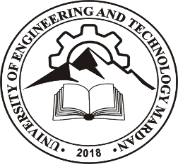 DIRECTORATE  OF WORKS                         TENDER FORMName of workRate based on above/At Par/belowRate of Tender in words and figuresESTABLISHMENT OF VIDEO CONFERENCE ROOM (ELECTRIC WORK).DIRECTORATE  OF WORKS                         TENDER FORMName of workRate based on above/At Par/belowRate of Tender in words and figuresESTABLISHMENT OF VIDEO CONFERENCE ROOM (ELECTRIC WORK).